Publicado en Ciudad de México el 09/08/2024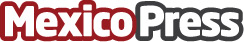 Bosch dará becas a estudiantes de licenciatura Se abre la convocatoria MexCellence 2024. El registro podrá realizarse hasta el 31 de agosto de 2024. Bases y requisitos: boschmexcellence.comDatos de contacto:Alejandra ValdésCoordinadora de comunicación externa55 4055 9947Nota de prensa publicada en: https://www.mexicopress.com.mx/bosch-dara-becas-a-estudiantes-de-licenciatura_1 Categorías: Nacional Educación Formación profesional Universidades http://www.mexicopress.com.mx